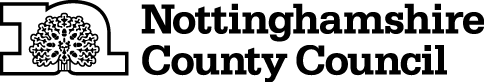 TEMPORARY CLOSURE OF FOOTPATHTHE NOTTINGHAMSHIRE COUNTY COUNCIL (WINKBURN FOOTPATH NO.7) (TEMPORARY PROHIBITION) CONTINUATION NO.2 ORDER 2022NOTICE IS HEREBY GIVEN that the Secretary of State Transport in pursuance of the powers conferred by Sections 14 and 15 of the Road Traffic Regulation Act 1984 approves of The Nottinghamshire County Council (Winkburn Footpath No.7) (Temporary Prohibition) Notice 2022 (which came into force on 9th February 2022 and was continued in force by a Continuation Order which remains in force until 8th August 2022) being extended and continuing in force until 8th February 2023 or until completion of the relevant works, whichever is the sooner.The Order has the following effect:-No person shall: -  proceed on foot,in the following length of Footpath at Winkburn in the District of Newark and Sherwood: -Winkburn Footpath No.7 where it crossed a footbridge over a drainage ditch at Grid Reference SK 7044 5859AND NOTICE IS HEREBY FURTHER GIVEN that during the period of restriction there is no direct alternative route available on public rights of way.If the works are not completed within the above period the Order may be extended for a longer period with the further approval of the Secretary of State for Transport.The prohibition is required to enable replacement of the damaged footbridge and in respect of the likelihood of danger to the public and damage to the footpath.THIS NOTICE DATED THIS 4TH DAY OF AUGUST 2022Corporate Director of PlaceNottinghamshire County CouncilCounty HallNG2 7QPFor more information contact the Rights of Way office on (0115) 977 5680